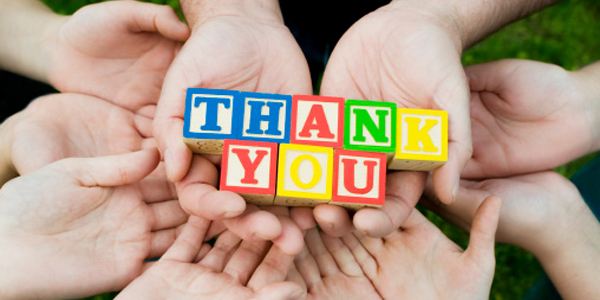 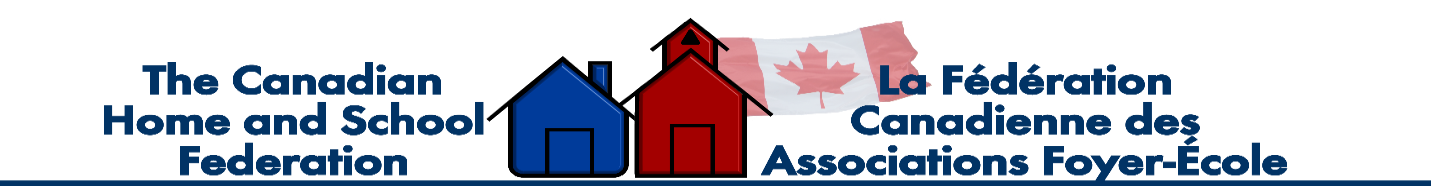 F	